Пресс-релизО сервисах на портале РосреестраПомимо вспомогательных сервисов для получения государственных услуг, на сайте Росреестра имеется возможность доступа к сервисам предоставления информации на безвозмездной основе об объектах недвижимости, подлинности электронных документов, саморегулируемых организациях кадастровых инженеров, а также к сервисам, представляющим исключительно профессиональный интерес участников кадастровой деятельности.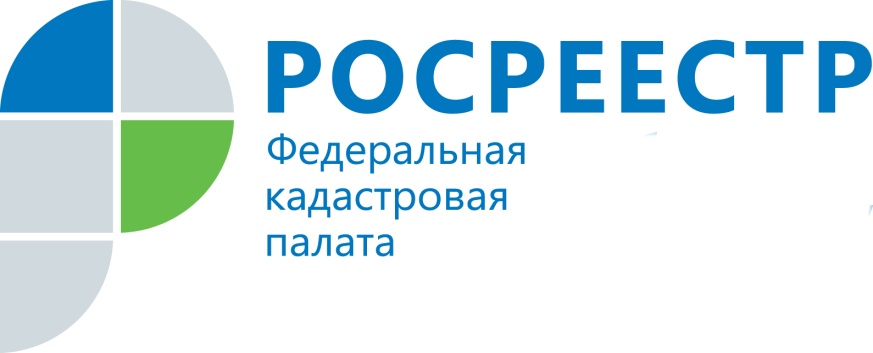 Жителям Краснодарского края будут полезны следующие сервисы:Справочная информация по объектам недвижимости в режиме online;Публичная кадастровая карта;Проверка электронного документа;Проверка исполнения запроса;Офисы и приемные. Предварительная запись на прием.Сервис «Справочная информация по объектам недвижимости в режиме online» предоставляет общую информацию об объекте недвижимости: дата постановки объекта недвижимости на учет, площадь, кадастровая стоимость, фактический адрес, этажность (для объектов капитального строительства), вид разрешенного использования (для земельных участков). Поиск объекта недвижимости может осуществляться с помощью кадастрового номера, адреса, номера права или номера ограничения.Сервис «Публичная кадастровая карта» представляет собой полноценную карту Российской Федерации с географическими названиями населенных пунктов и возможностью увеличения/уменьшения масштаба. С его помощью можно определить установлены ли границы земельного участка в соответствии с законодательством, высчитать площадь, проверить наличие обременений, отсутствия пересечения границ земельных участков, чтобы избежать в дальнейшем спорных ситуаций, допустим, при совершении сделки купли-продажи.Сервис «Проверка электронного документа» позволяет сформировать печатное представление выписки, полученной в электронном виде (xml-файл), и проверить корректность электронной цифровой подписи, которой она подписана.Сервис «Проверка исполнения запроса» поможет узнать статус заявки на получение той или иной государственной услуги, для этого необходимо в строку поиска ввести номер заявки.Сервис «Офисы и приемные. Предварительная запись на прием» поможет найти адрес ближайшего офиса Кадастровой палаты с указанием перечня осуществляемых государственных услуг и информации о времени работы окна приема/выдачи документов. При наличии учетной записи на портале госуслуг, пользователь сможет записаться с помощью сервиса на прием в любой из офисов Кадастровой палаты на территории Краснодарского края.Пресс-служба филиала ФГБУ «ФКП Росреестра» по Краснодарскому краю